Nomor Urut Lomba Debat1A1G3B5F3E3C3F5C3G1D1F5B5E1E1C3D1B3A5G5A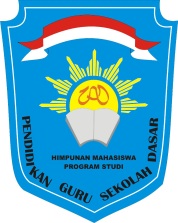 HIMPUNAN MAHASISWA PROGRAM STUDIPENDIDIKAN GURU SEKOLAH DASARFAKULTAS KEGURUAN DAN ILMU PENDIDIKANUNIVERSITAS AHMAD DAHLANSekretariat: Jalan Ki Ageng Pamanahan 19 Yogyakarta